राष्ट्रीयसेवायोजना (एनएसएस)राष्ट्रीय सेवा योजना (एनएसएस), औपचारिक रूप से 24 सितंबर, 1969 को राष्ट्रपिता गांधी जी के जन्म शताब्दी वर्ष में शुरू की गई थी। यह भारत सरकार के युवा मामले और खेल मंत्रालय द्वारा संचालित किया जाता है। शैक्षणिक संस्थानों में छात्रों और शिक्षकों के बीच स्वस्थ संपर्क विकसित करने के लिए तथा परिसर और समुदाय के बीच रचनात्मक संबंध स्थापित करने के उद्देश्य से, डॉ. राधाकृष्णन की अध्यक्षता में विश्वविद्यालय अनुदान आयोग ने स्वैच्छिक आधार पर राष्ट्रीय सेवा शुरू करने की सिफारिश की थी।एन एस एस छात्रों को शैक्षणिक संस्थानों में पढ़ते समय, सामुदायिक सेवा के माध्यम से, अपने व्यक्तित्व का विकास का मौका उपलब्ध करवाता है व साथ में स्वैच्छिक कार्य की भावना को भी पैदा करता है।यह कॉलेज परिसर तथा समुदाय के बीच में एक कड़ी के रूप में काम करते हुए समाज को शैक्षणिक संस्थानों के करीब लाता है।एन एस एस का प्रतीक (Symbol of NSS)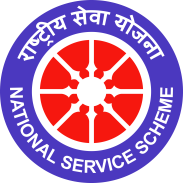 एन एस एस का प्रतीक भारत के ओडिशा में स्थित विश्वप्रसिद्ध कोणार्क सूर्यमंदिर (दब्लैकपैगोडा) के विशाल रथ पहिए पर आधारितहै।पहिया सृजन, संरक्षण और मुक्ति के चक्र को चित्रित करता है।यह समय और स्थान के पार जीवन में होने वाली गति को दर्शाता है, इस प्रकार यह प्रतीक निरंतरता के साथ-साथ परिवर्तन का भी प्रतीक है औ रसामाजिक परिवर्तन के लिए एन एस एस के निरंतर प्रयास को दर्शाता है। पहिये में आठ पट्टियाँ दिन के 24 घंटों का प्रतिनिधित्व करती हैं। लाल रंग दर्शाता है कि स्वयं सेवक युवा रक्त से भरपूर है जो जीवंत, सक्रिय, ऊर्जावान और उच्चभावना से भरपूर है। नेवी ब्लूरंग उस ब्रह्मांड को इंगित करता है जिस का एन एस एस एक छोटा सा हिस्सा है, जो मानव जाति के कल्याण के लिए अपना योगदान देने के लिए तैयार है।एन एस एस का उद्देश्य (Aims of NSS)कार्यक्रम का उद्देश्य छात्रों में सामाजिक कल्याण के विचार को स्थापित करना और बिना किसी पूर्वाग्रह के समाज को सेवा प्रदान करना है।एन एस एस का आदर्श वाक्य "मैं नहीं बल्कि आप" इस बात पर जोर देता है कि किसी व्यक्ति की भलाई अंततः पूरे समाज के कल्याण पर निर्भर करती है। यह छात्रों को अपने समुदाय और राष्ट्र की खातिर अपनी सेवाएं प्रदान करने के लिए प्रेरित करता है। एन एस एस स्वयं सेवक यह सुनिश्चित करने के लिए काम करते हैं कि हर जरूरतमंद को अपना जीवन स्तर बढ़ाने और सम्मान का जीवन जीने के लिए मदद मिले।वर्तमान में, हमारे कॉलेज में एनएसएस (NSS) की दो इकाइयाँ हैं। प्रत्येक इकाई में चौधरी देवीलाल विश्वविद्यालय, सिरसा द्वारा 100 सीटें आवंटित की जाती हैं।हमारे कार्यक्रम अधिकारी हैं:-यूनिट 1 – कार्यक्रम अधिकारी: श्रीभरतकुमार, गणित के सहायक प्रोफेसर, संपर्क नंबर: 9996817880यूनिट 2 – कार्यक्रम अधिकारी: डॉ. रीना, अर्थशास्त्र के सहायक प्रोफेसर, संपर्क नंबर: 9813037195